В старшей - подготовительной группе состоялся конкурс на лучшее изготовление символа Нового 2017 года  «Петушка».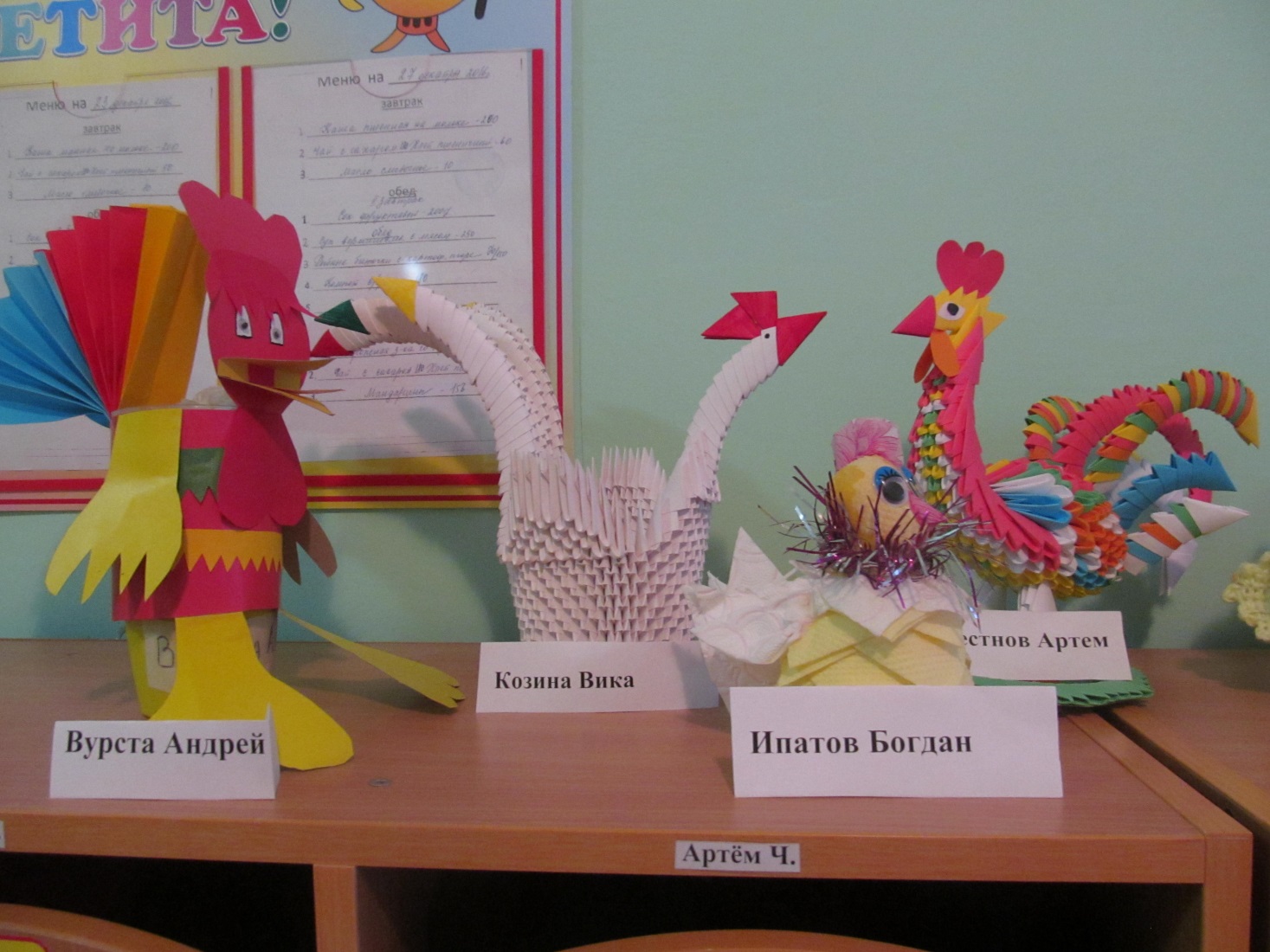 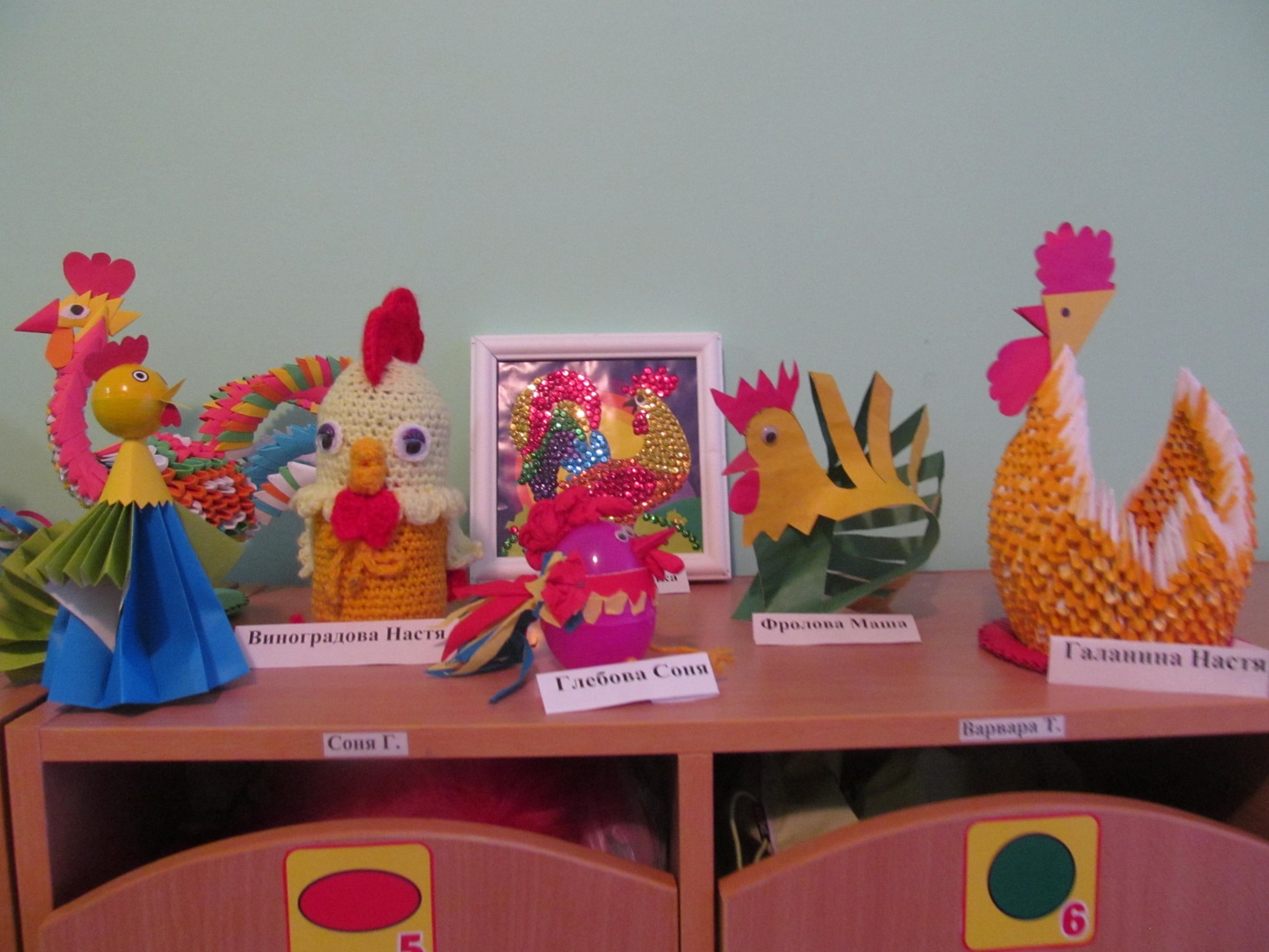 